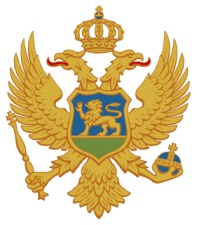   Crna Gora    Ministarstvo vanjskih poslova  Prijava za polaganje diplomatsko-konzularnog ispita  Uz prijavu se prilažu sljedeća dokumenta:Fotokopija biometrijske lične karteUvjerenje o radnom iskustvu u Ministarstvu vanjskih poslova U Podgorici, dana ___________ godine.                                                                                          _________________________                                                                                                      Podnosilac prijave                                                                                          _________________________                                              		                                                                                        Adresa                                                                                                _________________________                                                                                                                          Kontakt telefon_________________________e-mailNapomena: Nepotpune i neblagovremene prijave se neće uzeti u razmatranjePrezime, očevo ime i imeDatum i mjesto rođenja